Rzepin, dnia.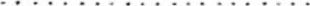 Karta zgłoszenia UCZNIA na obiad-posiłek jednodaniowy/ w ZS w Rzepinie1 . Imię i nazwisko korzystającego z obiadów:klasa.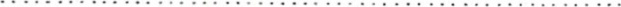 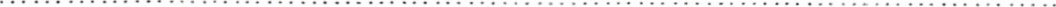 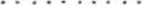 2. Telefon do kontaktu rodzica/opiekuna………………………………………………………………………3.Deklaruję chęć korzystania z obiadów  jednodaniowych w stołówce szkolnej na zasadach określonych poniżej w okresie od…………………………….. do……………………………. 4.ODPŁATNOŠĆ  ZA  OBIADY:a)koszt jednostkowy w roku szkolnym 2023/2024 wynosi  5,00(Cena może ulec zmianie w przypadku wzrostu cen towarów)	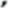 b)wpłaty za obiady należy dokonywać do 10-go każdego miesiąca w formie przelewu bankowego, na  indywidualny numer konta. z adnotacją: opłata za obiady za m-c..oraz  imię i nazwisko ucznia... .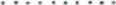 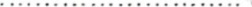 c)jeżeli uczeń w danym dniu nie korzysta z obiadu, powinien ten fakt zgłosić 3 dni przed dniem, którego ten fakt dotyczy. Zgłoszenie o niekorzystaniu z obiadu można zgłaszać osobiście w świetlicy Szkoły 	Podstawowej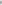 5.0biady wydawane są w czasie długiej przerwy lekcyjnej.6.Rezygnacja z korzystania z obiadów winna być zgłoszona na piśmie co najmniej 7 dni przed datą rezygnacji.7 Zapoznałam/em się z regulaminem korzystania z obiadów w stołówce szkolnej.8. Zgodnie z art. 6 ust. 1 lit. a ogólnego rozporządzenia o ochronie danych z dnia 27 kwietnia 2016 r. (RODO) (Dz. Urz. UE L 119 z 04.05.2016) wyrażam zgodę na przetwarzanie moich danych osobowych podanych w niniejszej karcie zgłoszenia i w celu w miej określonym.9.W PZYPADKU NIETERMINOWYCH WPŁAT I POWSTAJĄCYCH ZALEGŁOŚCI  UCZEŃ ZOSTANIE   SKREŚLONY Z LISTY STOŁOWNIKÓW.Podpis wnioskodawcy/rodzica/opiekuna	Akceptacja dyrektora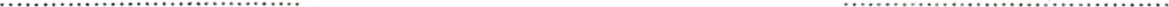 Zgodnie z art. 13 ogólnego rozporządzenia o ochronie danych osobowych z dnia 27 kwietnia 2016r. (RODO) (Dz. Urz. UE L 119 z 04.05.2016) informujemy:-Administratorem Państwa przetwarzanych danych osobowych jest Zespół Szkół w Rzepinie reprezentowany przez Dyrektora, ul. Wojska Polskiego 28 i 30, 69-110 Rzepin, zsorzepin@wp.pl,-Ješli mają Państwo pytania dotyczące sposobu i zakresu przetwarzania danych osobowych możecie Państwo skontaktować się z Inspektorem Ochrony Danych: kontakt listowny na adres Administratora lub email: iod@itmediagroup.pl-Administrator dańych osobowych przetwarza Państwa dane osobowe na podstawie obowiązujących przepisów prawa oraz na podstawie udzielonej zgody, zgodnie z 6 ust- 1 lit. a) i lit .c) RODO.-Państwa dane osobowe przetwarzane są w celu: wypełnienia obowiązków prawnych; wyłącznie w zakresie i celu określonym w powyższej karcie zgłoszenia-W związku z przetwarzaniem danych osobowych w celach o których mowa powyżej odbiorcami Państwa danych osobowych mogą być: organy i podmioty uprawnione w zakresie i w celach, które wynikają z przepisów obowiązującego prawa; inne podmioty, które na podstawie podpisanych stosownych umów przetwarzają dane osobowe na zlecenie Administratora.-Państwa dane osobowe będą przechowywane przez okres niezbędny do realizacji celów określonych powyżej, a po tym czasie przez okres oraz w zakresie vwmaganym przez przepisy obowiązującego prawa.-W związku z przetwarzaniem danych osobowych przysługują Państwu następujące uprawnienia: prawo dostępu, w tym prawo do uzyskania kopii; prawo do żądania poprawiania, sprostowania; prawo do żądania usunięcia danych osobowych w przypadkach przewidzianych prawem; prawo do żądania ograniczenia przetwarzania danych osobowych; prawo do przenoszenia danych; prawo sprzeciwu wobec przetwarzania danych.-W przypadku powzięcia informacji o niezgodnym z prawem przetwarzaniu danych osobowych, przysługuje Państwu prawo wniesienia skargi do organu nadzorczego właściwego w sprawach ochrony danych osobowych.-Podanie przez Państwa danych osobowych jest warunkiem złożenia i rozpatrzenia składanej karty zgłoszenia -Państwa dane mogą być przetwarzane w sposób zautomatyzowany, nie będą profilowane, nie będą przekazywane do państwa trzeciego, ani udostępniane organizacjom międzynarodowym.